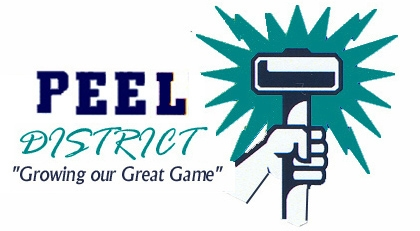 North Bounce Down MONDAY 2nd Of  APRIL  7pm at Warnbro Football Club, Okehampton Ave WarnbroSouth Bounce Down WEDNESDAY 4th Of APRIL  7pm at Bendigo Bank Stadium, Dower St Mandurah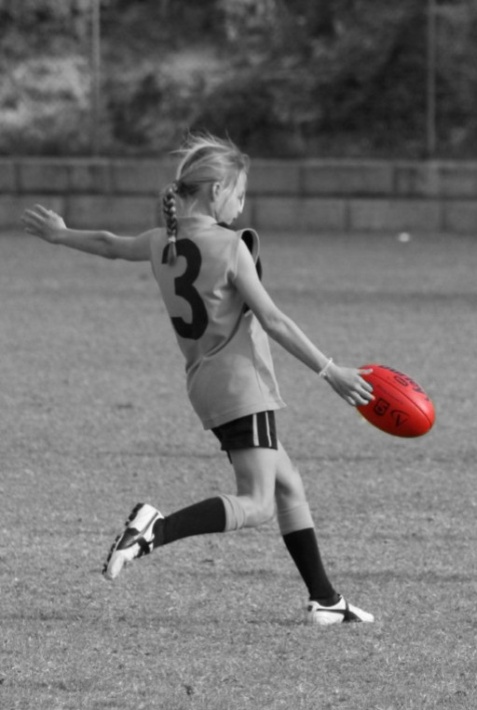 We would like to see a Team Manager and Coach from each team in attendance.There will be a register for each club at both venues, please make sure your Club members sign on.